    과 함께 하는 작은 책방 신청서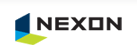 ▣ 작은 책방 신청서▣ 개인정보 수집 및 이용에 대한 동의시설명시설장주 소연락처이메일팩 스담당자직 급보유도서총 권총 권총 권이용아동초등( ), 중( ), 고( )초등( ), 중( ), 고( )초등( ), 중( ), 고( )상황에 대해서 구체적으로 기술해 주세요. (최대 3장)상황에 대해서 구체적으로 기술해 주세요. (최대 3장)상황에 대해서 구체적으로 기술해 주세요. (최대 3장)상황에 대해서 구체적으로 기술해 주세요. (최대 3장)작은 책방신청 이유작은 책방활용 계획안관련 사진(책방 활용 가능 공간 사진 필히 첨부)(책방 활용 가능 공간 사진 필히 첨부)(책방 활용 가능 공간 사진 필히 첨부)작은 책방으로 사용될 공간의 크기가 약 몇 제곱 미터입니까?  (     ) m2작은 책방으로 사용될 공간은 과거에는 어떻게 쓰였고, 현재는 어떻게 활용되고 있습니까?작은 책방으로 사용될 공간에 특징이 있다면 어떤 점입니까? (예: 구조나 자재의 특징)해당 지역의 상황과 지역적 특징에 대해 간략히 설명해 주십시오.넥슨코리아(회사)는 2015 넥슨 작은책방 지원사업 대상센터 선정 업무를 제공하기 위하여 아래와 같은 개인정보를 수집 및 이용을 하고자 합니다. 동의를 거부하실 경우에는 2015 넥슨 작은책방 지원사업에 참여 하실 수 없습니다.-      수집하고자 하는 개인정보 항목: 시설장 이름, 전화번호, 이메일, 담당자 이름, 직급-      개인정보 수집 및 이용 목적: 넥슨 작은책방 지원사업 대상 선정과 공지사항 전달 등-      개인정보의 이용 및 보유 기간: 지원대상 센터 (넥슨 작은책방 사업 종료시 까지), 지원 비대상 센터 (지원대상 선정 발표 후 즉시 삭제)                                                               동의 합니다.